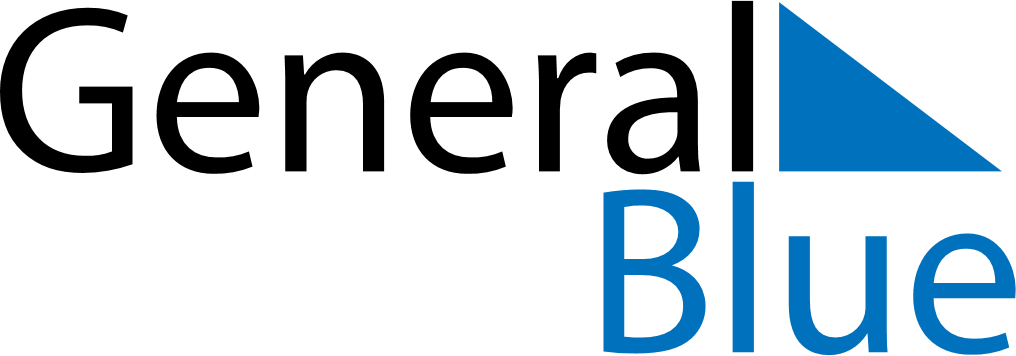 December 2024December 2024December 2024FinlandFinlandMONTUEWEDTHUFRISATSUN12345678Independence Day91011121314151617181920212223242526272829Christmas EveChristmas DayBoxing Day3031New Year’s Eve